IcelandIcelandIcelandFebruary 2029February 2029February 2029February 2029SundayMondayTuesdayWednesdayThursdayFridaySaturday1234567891011121314151617BolludagurSprengidagurAsh Wednesday18192021222324Woman’s Day25262728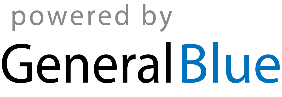 